PŘEDBĚŽNÝ SEZNAM POMŮCEK DO 1. TŘÍDY 2023/2024Potřeby pro výtvarnou výchovu a pracovní činnosti:Některé pomůcky mají již v boxu ve škole – modelína, lepidlo, ořezávátko, nůžky, štětce, voskovky, vodové barvy a barevné papírypořídit  - umělohmotný kalíšek, hadřík savý, igelitovou podložku na lavici (zhruba 65x50 cm), 1 x silnou a 1 x tenkou černou lihovou fixu nesmazatelnou, temperové barvy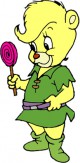 Do šatny: látkový sáček na přezůvky, přezůvky se světlou podrážkou (ne sportovní obuv)Potřeby na tělesnou výchovu:Do tělocvičny-cvičební úbor (kraťasy, triko) v látkovém sáčku, (ne igelitová taška), cvičební obuv s bílou podrážkou - VŠE PODEPSAT!!Hygienické potřeby: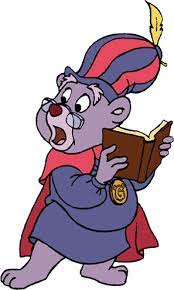 1x balení toaletního papíru, 1 balení papírových kapesníčků                      Aktovka:Vybavený penál - 2x trojhranná tužka č. 2, 1x trojhranná tužka č. 1, 2 x pero Tornádo, bílá guma, krátké pravítkoOfocenou kartičku pojištěnceNa začátku školního roku bude vybírána částka 500,- Kč do třídního fondu, z kterého budou hrazena razítka se jménem a příjmením, čtvrtky - balení, deníčky apod. 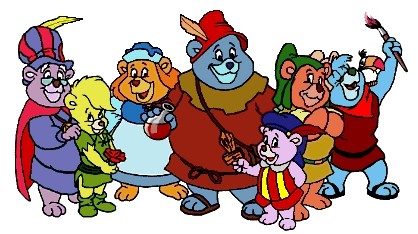 Všechny věci dítěte prosíme podepsat!